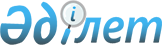 О плане мероприятий по реализации стратегии Ассамблеи народов Казахстана на 2002-2003 годыРаспоряжение Премьер-Министра Республики Казахстан от 8 октября 2002 года N 154-р

      В целях реализации Указа Президента Республики Казахстан от 26 апреля 2002 года N 856 U020856_ "О стратегии Ассамблеи народов Казахстана и положении об Ассамблее народов Казахстана": 

      1. Утвердить прилагаемый План мероприятий по реализации стратегии Ассамблеи народов Казахстана на 2002-2003 годы (далее - План мероприятий). 

      2. Руководителям соответствующих центральных и местных исполнительных органов обеспечить реализацию Плана мероприятий и представлять Министерству культуры, информации и общественного согласия Республики Казахстан ежегодно, не позднее 20 июня и 20 декабря, информацию о выполнении Плана мероприятий. 

      3. Министерству культуры, информации и общественного согласия Республики Казахстан представлять Правительству Республики Казахстан ежегодно, не позднее 30 июня и 30 декабря, сводную информацию о выполнении Плана мероприятий. 



 

      Премьер-Министр 

 

                                                  Утвержден                                        распоряжением Премьер-Министра                                           Республики Казахстан                                        от 8 октября 2002 года N 154-р 



 

                   План мероприятий по реализации стратегии                        Ассамблеи народов Казахстана                              на 2002-2003 годы___________________________________________________________________________ N  !       Мероприятие        !  Форма     ! Ответственный  !  Срокп/п !                          !завершения  ! за исполнение  !исполнения---------------------------------------------------------------------------  1 !           2              !     3      !        4       !     5---------------------------------------------------------------------------          1. Основные мероприятия по обеспечению деятельности                      Ассамблеи народов Казахстана1.1  Обеспечить проведение     Постановление  МКИОС, Совет АНК   2002 год       сессий Ассамблеи народов  Правительства  (по согласова-     2003 год     Казахстана (далее - АНК)  Республики     нию), акимы        (в установ                               Казахстан      областей и         ленные                                              гг. Алматы,        сроки)                                              Астаны1.2  Разработка региональных   Информация в   Акимы областей     I квартал      планов развития малой     Администрацию  и гг. Алматы,      2003 года     Ассамблеи народов         Президента     Астаны        Казахстана в соответствии Республики     с основными задачами      Казахстан     Стратегии Ассамблеи      народов Казахстана1.3  Организация работы по     Приказ,        МКИОС, акимы       IV квартал     разъяснению и пропаганде  решения        областей и         2002 года     стратегии Ассамблеи                      гг. Алматы,        в течение     народов Казахстана                       Астаны             2003 года1.4  Разработка рекомендаций   Приказ         МКИОС, Совет       I квартал     по созданию Домов дружбы                 АНК (по            2003 года     в Республике Казахстан                   согласованию)            2. Мероприятия по формированию казахстанской идентичности2.1. Проведение мероприятий    Информация в   МКИОС, Совет       IV квартал     по распространению        Администрацию  АНК (по            2003 года     знаний об истории и       Президента     согласованию),     культуре казахстанского   Республики     МОН     народа, сохранению        Казахстан     исторического наследия      и дальнейшего развития      национальной      самобытности и традиций      взаимодействия этнических      групп (по отдельному      плану)2.2. Проведение                Информация     МКИОС,             II квартал     республиканских           Правительству  Совет АНК          2003 года     фестивалей:               Республики     (по согласованию)  IV квартал     а) дружбы народов         Казахстан                         2003 года     Казахстана;      б) языков народов      Казахстана2.3  Обеспечить проведения     Приказ,        МКИОС, акимы       II квартал     театральных гастролей     решения        областей и         2003 года     национальных театров и                   гг. Алматы,     выставок картин                          Астаны     художников, мастеров      прикладного искусства,       представителей различных              национальностей по      областям республики2.4  Привлечение молодых       Информация     МКИОС, аким        III     представителей различных  Правительству  г. Астаны          квартал     национальностей к         Республики                        2003 года     участию в республиканском Казахстан     конкурсе творческой      молодежи "Шабыт"2.5. Осуществление             Информация     МКИОС, акимы       IV квартал     мероприятий по пропаганде Правительству  областей и         2003 года     традиционных семейных     Республики     гг. Алматы,     ценностей и здорового     Казахстан      Астаны     образа жизни в воскресных      школах и через средства      массовой информации      (по отдельному плану)2.6. Разработка Положения      Приказ         МКИОС, МОН,        II квартал     о воскресных школах                      Совет АНК          2003 года     национально-культурных                   (по согласованию)     объединений в      соответствии с      принципами формирования      казахстанской      идентичности2.7. Организация семинаров     Информация     АГС (по            IV квартал     повышения квалификации    Правительству  согласованию),     2003 года     для государственных       Республики     Совет АНК (по     служащих,                 Казахстан      согласованию)     занимающихся проблемами      межнациональных отношений2.8. Привлечение национально-  Информация     МКИОС              IV квартал     культурных объединений,   Правительству                     2002 года      других неправительствен-  Республики                        IV квартал     ных организаций к         Казахстан                         2003 года     реализации единой      государственной      языковой политики, в том      числе через воскресные      школы по изучению родных      языков с использованием        механизма государствен-     ного заказа2.9. Обобщение и распростра-   Информация     МКИОС, акимы       III     нение опыта школ нацио-   Правительству  областей и         квартал     нального возрождения,     Республики     гг. Алматы,        2003 года     проведение смотров-       Казахстан      Астаны     конкурсов среди      учащихся воскресных школ       на знание родного и      государственного языков2.10 Организация летнего       Информация     МОН, МКИОС,        III     отдыха детей разных       Правительству  акимы областей     квартал     национальностей           Республики     и гг. Алматы,      2003 года     в республиканском         Казахстан      Астаны     детском оздоровительном      лагере "Балдаурен"2.11 Реализация этно-          Информация     Акимы              IV квартал     культурных проектов       Правительству  областей           2002 года     в рамках приграничного    Республики                        IV квартал     сотрудничества            Казахстан                         2003 года     со странами СНГ                3. Мероприятия по содействию дальнейшей                         демократизации общества3.1  Выработка механизма       Предложения    МКИОС, Совет       IV квартал     участия Ассамблеи в       Правительству  АНК (по            2002 года     проведении общественно-   Республики     согласованию)      IV квартал     политической экспертизы   Казахстан                         2003 года     законопроектов по      вопросам межэтнических      отношений3.2  Обеспечить проведение     Информация     МКИОС, Совет       IV квартал     встреч руководителей      Правительству  АНК (по            2003 года     центральных и местных     Республики     согласованию)     исполнительных органов,   Казахстан     а также иных      государственных органов      (по согласованию)      с активом национальных     объединений      (по отдельному плану)              4. Мероприятия по совершенствованию Ассамблеи                   как института государственной политики                     в сфере межэтнических отношений4.1. Обеспечение информа-      Приказ         МКИОС, Совет       IV квартал     ционной поддержки и                      АНК (по            2002 года     совершенствование                        согласованию)      в течение     wеb-сайта Ассамблеи                                         2003 года     народов Казахстана во      всемирной сети Интернет4.2. Обеспечение выпуска       Приказ         МКИОС, Совет       IV квартал     "Энциклопедии народов                    АНК (по            2002 года     Казахстана"                              согласованию)4.3. Издание социально-        Приказ         МКИОС              IV квартал     значимой литературы и                                       2002 года     выпуск книг      представителей этносов      Казахстана4.4. Проведение международных  Информация     МКИОС, Совет       IV квартал     конференций, семинаров,   Правительству  АНК (по            2003 года     образовательных и         Республики     согласованию)         культурных мероприятий,   Казахстан     акций, способствующих      общественному прогрессу      и гражданскому миру      в стране4.5. Проведение социоло-       Информация     МКИОС              III     гических исследований по  Правительству                     квартал     изучению межэтнической    Республики                        2003 года     ситуации в Республике     Казахстан     Казахстан4.6. Обеспечение               Приказ,        МКИОС, акимы       II квартал     государственной           решения        областей и         2003 года     поддержки деятельности                   гг. Алматы,      национальных средств                     Астана     массовой информации при      национально-культурных      объединениях путем        размещения госзаказа на     проведение государственной     информационной политики на      республиканском и местном      уровнях. Производство и      распространение на      общенациональных каналах,      выполняющих госзаказ,      теле- и радиопередач на      национальных языках (по      отдельному плану)(Специалисты: Склярова И.В.,              Мартина Н.А.)     
					© 2012. РГП на ПХВ «Институт законодательства и правовой информации Республики Казахстан» Министерства юстиции Республики Казахстан
				